PITHORAGARH – 262501PITHORAGARH – 262501					pINTERVIEWS FOR VACANCIES OF PGTs/TGTs/PRTsIMPORTANT INSTRUCTIONS FOR THE CANDIDATES(a)	Please download the Application Form, fill all entries and send by hand/post alongwith DD of Rs 100/- in favour of Gen BC Joshi Army Public School, Pithoragarh  by  10 Mar 2024 (incomplete applications will be rejected). The interviews for the post of PGTs/TGTs/PRTs will be held at Gen BC Joshi Army Public School Pithoragarh and the same will be intimated through call letters. Also the same                                                                                                                                                                                                                                                                                                                                                                                                                                                                                                                                                                                                                                                                                                                                                                                                                                                                                                                                                                                                                                                                                                                                                                                                                                                                                                                                                                                                                                                                                                                                                                                                                                                                                                                                                                                                                                                                                                                                                                                                                                                                                                                                                                                                                                                                                                                                                                                                                                                                                                                                                                                                                                                                                                                                                                                                                                                                                                                                                                                                                                                                                                                                                                                                                                                                                                                                                                                                                                                                                                                                                                                                                                                                                                                                                                                                                                                                                                                                                                                                                                                                                                                                                                                                                                                                                                                                                                                                                                                                                                                                                                                                                                                                                                                                                                                                                                                                                                                                                                                                                                                                                                                                                                                                                                                                                                                                                                                                                                                                                                                                                                                                                                                                                                                                                                                                                                                                                                                                                                                                                                                                                                                                                                                                                                                                                                                                                                                                                                                                                                                                                                                                                                                                                                                                                                                                                                                                                                                                                                                                                                                                                                                                                                                                                                                                                                                                                                                                                                                                                                                                                                                                                                                                                                                                                                                                                                                                                                                                                                                                                                                                                                                                                                                                                                                                                                                                                                                                                                                                                                                                                                                                                                                                                                                                                                                                                                                                                                                                                                                                                                                                                                                                                                                                                                                                                                                                                                                                                                                                                                                                                                                                                                                                                                                                                                                                                                                                                                                                                                                                                                                                                                                                                                                                                                                                                                                                                                                                                                                                                                                                                                                                                                                                                                                                                                                                                                                                                                                                                                                                                                                                                                                                                                                                                                                                                                                                                                                                                                                                                                                                                                                                                                                                                                                                                                                                                                                                                                                                                                                                                                                                                                                                                                                                                                                                                                                                                                                                                                                                                                                                                                                                                                                                                                                                                                                                                                                                                                                                                                                                                                                                                                                                                                                                                                                                                                                                                                                                                                                                                                                                                                                                                                                                                                                                                                                                                                                                        will be uploaded in school website. (b)  Candidates are requested to fill the application form correctly, mention their telephone numbers (active) and attach photocopies of all educational documents, CSB score card, valid experience certificates duly signed by the Principal of school (School’s affiliation number/code must be written) (c)  The Call letters for interview will be dispatch through email by Gen BC Joshi Army Public School, Pithoragarh. You may also download your call letter from Gen BC Joshi Army Public School  Pithoragarh website (www.bcjaps.net.in ). (d) Bring one set of photocopies of all certificate (Marksheet and degree/diploma certificates of graduation, post graduation, B.Ed, CTET/TET & experience) alongwith originals at the time of interview.(e)  For any query, please dial: 7454928551, 05964-297725 (8.30 AM to 2.00 PM) and visit school website (www.armypublicschoolbly.com) frequently to check updates. 						 				Appendix C 								     	    (Refer para 14 (a) of Guidelines)APPLICATION FORM FOR THE POST OF TEACHING STAFF IN GEN BC JOSHI ARMY PUBLIC SCHOOL, PITHORAGARH 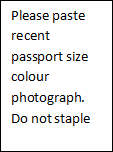 Application for the Post of PGT/TGT/PRT (With Subject) ________________________ DETAILS OF BANK DRAFT: Rs 100/- in favour of Gen BC Joshi Army Public School Pithoragarh  Bank DD No ______________________ Bank Name & Date _______________________________________1. PERSONAL DATA:    (a) Name in full (Block letters) ______________________________________________________________   (b) Son/Daughter/wife of __________________________________________________________________   (c) Date of Birth _________________________________________________________________________   (d) Nationality ___________________________________________________________________________   (e) State _______________________________________________________________________________   (f) Address _____________________________________________________________________________        ____________________________________________________________________________________        ____________________________________________________________________________________    (g) Contact Details:          Landline No (with STD Code) ______________________ Mob No ______________________________   (h) Email ID (In Block Letters) _____________________________________________________________2. PRESENT / PREVIOUS OCCUPATION:    (a) Designation of Post ___________________________________________________________________    (b) Name and Address of Institution /Organization ______________________________________________    (c) Designation of superior In charge ___________________________________________________    (d) Contact No of superior (for verification, if need be) ______________________________________    (e) Period of notice you will have to give, if selected? ______________________________________    (f) What Salary are you drawing? ______________________________________________________3. FAMILY LIFE:    (a) Marital status 			Single / Married /Widowed     (b) If Married / Widowed 		Name & occupation of spouse ____________________________    (c) No of children with age and sex ____________________________________________________4. EDUCATIONAL RECORDS: Give details of all exams starting from Secondary Schools onwards.Graduation / Post Graduation through correspondence or regular. __________________________5. Have you cleared (a) CSB (Attached photocopy): Part A____ Part B ____ Part C ______ Percentile _____  		      (b) CTET / STET with percentage (Attached Photocopy)___________________6. Name of classes you would prefer to teach with subjects:-    (a) Classes _______________ 		(b) Subjects _________________________	7. Training in NCC, scouting, Music/Art, Dramatics or other such activities, Give rank, status/proficiency achieved _____________________________________________________________8. Merit Scholarship won? If so what? __________________________________________________9. Languages you can read write and speak fluently     (a) __________________________ (b) _________________________ (c)____________________10. Any books/articles written? If so, give their titles / Magazines in which published? ______________11. EXPERIENCE:Fill the particulars in chronological order starting with your appointment (if there is not enough space attach a separate sheet).(Include any other post held which are relevant to the field of Education)12. APTITUDE:      (a) Subject(s) which you enjoy teaching most? __________________________________________      (b) Other area (Cultural activities): ___________________________________________________13. Can you take indoor /outdoor games with boys and girls?      Indoor     Boys _________________      Outdoor       Boys ______________________	         Girl’s _________________      Outdoor       Girls ______________________       Which major games do you play? ____________________________________________________14. HEALTH:      (a) What kind of health do you keep? _________________________________________________      (b) Do you need any medical treatment /assistance for the disease you are suffering from ________      ________________________________________________________________________________      (c) Are you differently abled? Give details _____________________________________________15. CO-CURRICULAR ACTIVITIES /GAMES AND SPORTS       What co-curricular activities can you teach? ____________________________________________16. COMPUTER KNOWLEDGE (Separate sheet can be att.)       (a) Have you done any degree /diploma in computer give details ____________________________      (b) Any experience on working on computer ____________________________________________      (c) Do you own a personal Laptop, if yes details _________________________________________      (d) Your knowledge of computer hardware _____________________________________________17. OTHER ACTIVITIES       (a) In answering please indicate personal characteristics, interests and aspirations you have which                   you believe will be valuable to this institutions: 	(i) __________________________________________________________________________	(ii) __________________________________________________________________________  18. Give names of two references, which should know well personally and have an intimate knowledge of your work (not relatives)      (a) Name: ____________________________		(b) ________________________________          Address ___________________________		Address ____________________________         ___________________________________		___________________________________         ___________________________________		___________________________________19. I have/have not been selected at the CSB Interviews held in _____________ on ____________ and I have been/have not been selected for appointment at _______________.  AGREEMENT 20. If Appointed:-      (a) I agree to abide by the AWES Rule and Regulations for Army Public Schools.      (b) I undertake to serve the school till the end of the final term, ie upto to the finalization of the results of the class        taught or a period specified /fixed by the management.      (c) I solemnly state the all the above particulars /statements are true to the best of my knowledge and belief.  Date: ________________________						_____________________________									              (Signature of applicant) IMPORTANT INSTRUCTIONS	Please download the Application Form, fill all entries and send by hand/post alongwith DD of   Rs 100/- in favour of Gen BC Joshi Army Public School Pithoragarh by 10 Mar 2024. No Applications will be accepted via e-mail. Call letter for interview will be uploaded in our school website. Any queries, please dial: 7454928551, 05964-297725 (9.00 AM to 3.00 PM) and visit school website www.bcjaps.net.in frequently for latest updates.GEN B C JOSHI ARMY PUBLIC SCHOOL ,PITHORAGARHAn English Medium, Co-Edu, CBSE Affiliated, 10+2 (Resi-cum Day School)Email:apsbcjpithoragarh@awesindia.edu.in Contact No. – 7454928551, 05964-297725GEN B C JOSHI ARMY PUBLIC SCHOOL ,PITHORAGARHAn English Medium, Co-Edu, CBSE Affiliated, 10+2 (Resi-cum Day School)Email:apsbcjpithoragarh@awesindia.edu.in Contact No. – 7454928551, 05964-297725SELECTION OF TEACHING / NON-TEACHING STAFF ON FIXED-TERM BASIS SELECTION OF TEACHING / NON-TEACHING STAFF ON FIXED-TERM BASIS 1.Applications are invited from the candidates of OST qualified / non OST qualified (Online Screening Test). Those who have the following are eligible for appearing in Interview, Teaching Skills and Computer Proficiency Test. (i) Valid CSB Score Card issued up to 28 Feb 2022. OR(ii) Valid OST Score Card issued up to 21 Nov 2022 with a minimum Percentile of 70%. OR(iii) Candidates holding Score Card of OST held on 25 & 26 Nov 2023 with a minimum Percentile of 70%.(iv) OST is henceforth NOT MANDATORY for appearing for the interview and evaluation of teaching skill & computer proficiency. However, If the non OST qualified (Online Screening Test) candidates are selected for post of Contractual teachers, the candidate must pass the OST exam within the 01 year of being appointed with a minimum overall raw score of 40% (80 marks) otherwise appointment will stand cancelled. The acceptance of non OST candidature for the shortlisting will be at the discretion of the Board. (v)  For PRTs and TGTs Qualifying CTET/TET is in accordance with the guidelines framed by the NCTE for the purpose.(vi) If a candidate has appeared in CTET/TET exam and the result is awaited, they must attach the photocopy of admit card or the form filled online. It is mandatory to submit the Pass Result of CTET/TET on or before 20th Mar 2024, otherwise the appointment will stand cancelled.(vii) Army Spouses to submit a serving certificate from the Commanding Officer/Formation Commander/Station Commander of the establishment where their spouses are serving.(Before filling of the form, please visit our school website for Qualification Requisites (QR), age and other details: www.bcjaps.net.in 2Anticipated/Tentative vacancies on Fixed-Term Basis  of Teaching / Non-Teaching Staff  in R/o Gen BC Joshi Army Public School Pithoragarh are as under:-3.4Qualification Requisites (QR)   Post  Graduate Teacher (PGT) :(a) Essential Qualification(i) Two years Integrated Post Graduate MA/M.Sc. Course of Regional College of Education of NCERT in concerned subject with at least 50% aggregate marks.ORPost-Graduation with minimum 55% marks or equivalent grade and three-year integrated B.Ed/M.Ed	   ORMaster Degree from a recognized University with at least 50% marks in aggregate in any of the following subjects:(ii) B.Ed with minimum 50% marks or equivalent degree from a recognized university. (b) Desirable: Knowledge of Computer Application.Trained Graduate Teacher (TGT) (a) Essential Qualification(i) Four years “Integrated Degree Course of Regional College of Education of NCERT in the concerned subject with at least 50 % marks in aggregate.           ORPost-Graduation with a minimum 55% marks or equivalent grade and three-year integrated B.Ed./M.Ed.          ORBachelor Degree with at least 50% marks in the concerned subjects/combination of subjects and in aggregate in one of the following: -(ii)  B.Ed. or equivalent degree from a recognized University.(iii) Pass in Central Teacher Eligibility Test (CTET)/ Teachers Eligibility Test (TET), conducted by CBSE/State Govts in accordance with the guidelines framed by the NCTE for the purpose.(iv) Proficiency in teaching in English medium.(b) Desirable: Knowledge of Computer Application.Note: @ Relaxation in B.Ed. qualification is not available for TGT (Computer Science)567Primary Regular Teacher (PRT) (a) Essential Qualification(i) Graduate holding Bachelor’s degree with at least 50% marks in the concerned subject/combination of subjects and in aggregate.(ii) B.El.Ed./ 02-yearD.El.Ed.OR(i) Candidates with B.Ed. or Integrated B.Ed. can also apply with fulfillment of the condition of six-month PDPET/Bridge Course from an NCTE recognized institute as when NCTE approves any institute to conduct the said course within two years of recruitment as PRT or commencement of the course whichever is later.(b) Pass in Central Teacher Eligibility Test (CTET)/Teachers Eligibility Test (TET), conducted by CBSE/State Govt in accordance with the guidelines framed by the NCTE for the purpose.(c) Proficiency in teaching in English medium.(d) Knowledge of Computer Application is desirable.Health Wellness Teacher Counselor  – TGT Grade (a) Graduate with Psychology with a Certificate or Diploma in Counselling with minimum experience of three years as wellness Teacher/Counsellor. (OST & CTET/TET is not applicable)(b) Proficiency in teaching in English medium.(c)  Knowledge of Computer Application is desirable.Age and Experience Criteria of Teaching Staff.  As on 01 April 2024, the age and experience of the candidate should be as under: -(a) Army SpousesNote 1. Experience should be in the appropriate category (For PGT category the candidate should have worked as PGT/TGT. Experience gained as PRT in the same period shall not be counted for appointment as PGT. For the post of TGT, experience gained as PRT shall however be accepted and as per extant qualifications laid down by regulatory bodies).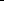 (b) Others Note 2. 05 years’ experience should be essential in the appropriate category (For PGT category the candidate should have worked as PGT/TGT. Experience gained as PRT in the same period shall not be counted for appointment as PGT. For the post of TGT, experience gained as PRT shall however be accepted during last 10 years, and as per extant qualification laid down by regulatory bodies).Candidates fulfilling the above criteria may apply for interview on prescribed application form as available on website: www.bcjaps.net  to the Principal Gen BC Joshi APS, Pithoragarh alongwith a DD of Rs 100/- in favour of “Gen BC Joshi Army Public School, Pithoragarh” by 10 Mar 2024. No applications will be received after due date in any case.                                                           												        			                                                                                                                                                                                                                                                                   PRINCIPALExamination Marks Obtained Percentage Division Year of passing Subjects takenName of university/Board/InstituteExperience as PGT (Exact dates to be indicated ) Experience as PGT (Exact dates to be indicated ) Experience (in months) School /College Subject taught Classes taught FromToExperience (in months) School /College Subject taught Classes taught IN ANY ARMY PUBLIC SCHOOLs IN ANY ARMY PUBLIC SCHOOLs IN ANY ARMY PUBLIC SCHOOLs IN ANY OTHER’S SCHOOLsIN ANY OTHER’S SCHOOLsIN ANY OTHER’S SCHOOLsExperience as TGT (Exact dates to be indicated ) Experience as TGT (Exact dates to be indicated ) Experience (in months) School /College Subject taught Classes taught IN ANY ARMY PUBLIC SCHOOLs IN ANY ARMY PUBLIC SCHOOLs IN ANY ARMY PUBLIC SCHOOLs IN ANY OTHER’S SCHOOLsIN ANY OTHER’S SCHOOLsIN ANY OTHER’S SCHOOLsExperience as PRT (Exact dates to be indicated ) Experience as PRT (Exact dates to be indicated ) Experience (in months) School /College Subject taught Classes taught IN ANY ARMY PUBLIC SCHOOLs IN ANY ARMY PUBLIC SCHOOLs IN ANY ARMY PUBLIC SCHOOLs IN ANY OTHER’S SCHOOLsIN ANY OTHER’S SCHOOLsIN ANY OTHER’S SCHOOLs